(*)Výkonnost jednotky (množství nasávaného vzduchu) měřená podle ISO 1217, Ed. 3, Annex C- poslední vydaníTechnické parametryTechnické parametryG7 ELG11 ELG15 ELG15 ELVýkonnost při výtlačném přetlaku 7 bar(*) [l/s]Výkonnost při výtlačném přetlaku 7 bar(*) [l/s]20,928,732,632,6Výkonnost při výtlačném přetlaku 9,5 bar(*)[l/s]Výkonnost při výtlačném přetlaku 9,5 bar(*)[l/s]18,224,129,129,1Výkonnost při výtlačném přetlaku 12,5 bar(*) [l/s]Výkonnost při výtlačném přetlaku 12,5 bar(*) [l/s]1419,323,223,2Výkon elektromotoru [kW]Výkon elektromotoru [kW]7,5111515Standartní velikost vzdušníku [ l ]Standartní velikost vzdušníku [ l ]270 l270 l270 l270 lMinimální pracovní tlak [bar]Minimální pracovní tlak [bar]4444Maximální teplota okolí [°C]Maximální teplota okolí [°C]46464646Minimální teplota okolí [°C]Minimální teplota okolí [°C]0000Hladina hluku dle Pneurop pn8ntc2.2 [dB(A)]Hladina hluku dle Pneurop pn8ntc2.2 [dB(A)]65677171Požadované množství chladícího vzduchu [m3/s]Požadované množství chladícího vzduchu [m3/s]0,350,50,70,7Rozměr závitu pro připojení potrubí [G]Rozměr závitu pro připojení potrubí [G]1/2´´1/2´´1/2´´1/2´´Požadované jištění přívodního kabelu [A]Požadované jištění přívodního kabelu [A]20323232Průřez přívodního kabelu [mm2]Průřez přívodního kabelu [mm2]4666Rozměry a hmotnostRozměry a hmotnostdélka Pack, FF, Tank Mounted [mm]délka Pack, FF, Tank Mounted [mm]840, 1235, 1533840, 1235, 1533840, 1235, 1533840, 1235, 1533šířka Pack, FF, Tank Mounted [mm]šířka Pack, FF, Tank Mounted [mm]700, 700, 640700, 700, 640700, 700, 640700, 700, 640výška Pack, FF, Tank Mounted [mm]výška Pack, FF, Tank Mounted [mm]1085, 1085, 13321085, 1085, 13321085, 1085, 13321085, 1085, 1332celková hmotnost [kg]celková hmotnost [kg]181193207207celková hmotnost [kg] – verze FFcelková hmotnost [kg] – verze FF250262276276celková hmotnost [kg] – verze TMcelková hmotnost [kg] – verze TM245257276276celková hmotnost [kg] – verze FF, TMcelková hmotnost [kg] – verze FF, TM314326345345Integrovaný sušič – pouze verze FFtlakový rosný bod [°C]3°C    (G11= 5°C)3°C    (G11= 5°C)3°C    (G11= 5°C)3°C    (G11= 5°C)chladivoR134aR134aR134aR134aReferenční podmínky:absolutní nasávaný tlak1 barrelativní vlhkost vzduchu0 %teplota nasávaného vzduchu  20 °C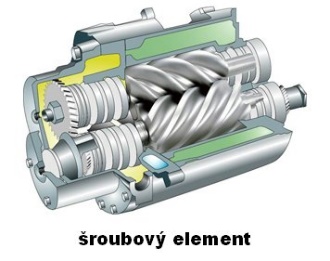 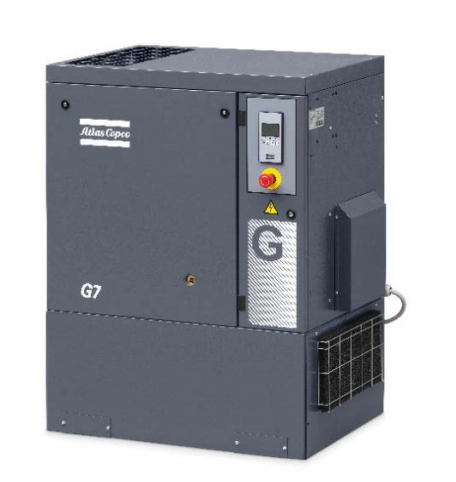 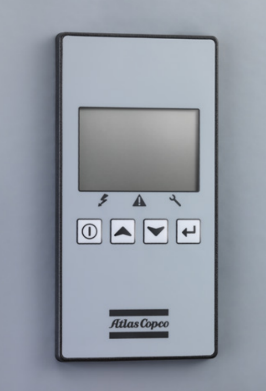 